＜A　小学生におすすめしたい本＞小学生の部最優秀賞　　　　　　　　　　　　　優秀賞岡田　匠未　　　　　　　　　　　　市川　和佳　　　　　　　河合　琴星　　　　　　　　　　　　　　　　　　　　　　　　　　　　　　　　　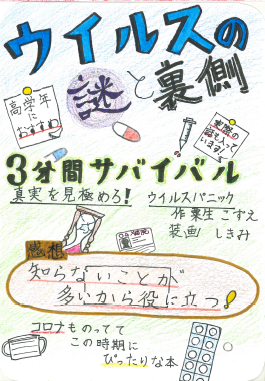 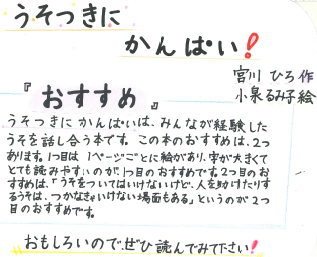 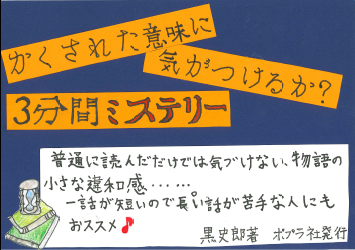 　　　　　　　　　　　　　　　　　　　　　　　　　　　　　松田　佳芳子　　　　　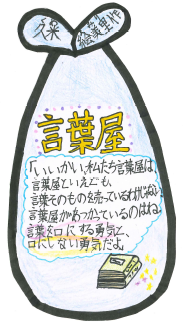 榊原　幸乃　　　　　　　　　　　　　　　　　　　　　　　　　　　　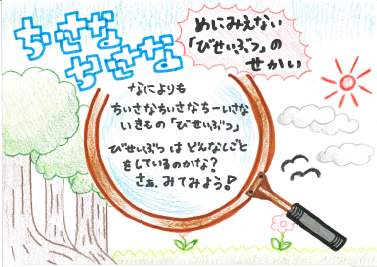 中学生の部最優秀賞　　　　　　　　　　　　　優秀賞　　　　　芳谷　玲奈　　　　　　　　　　　　ヒナタ　　　　　　　　　水流　侑愛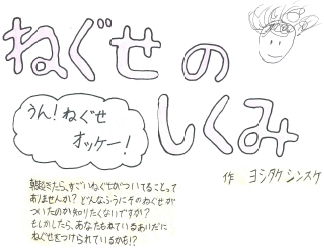 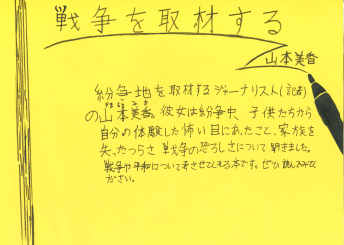 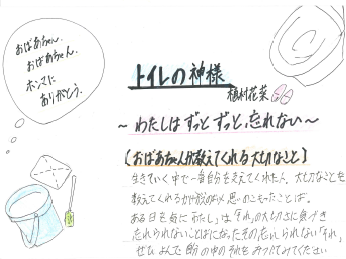 　　　　　　中澤　類晟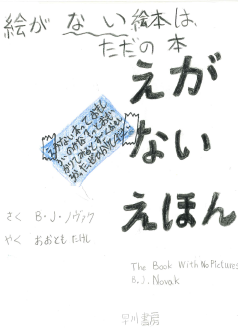 一般の部最優秀賞　　　　　　　　　　　　　優秀賞　みなみ　　　　　　　　　　　　　　坂井　七那美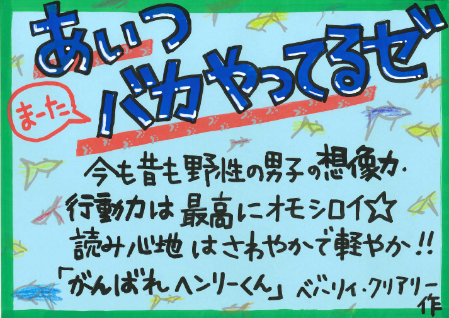 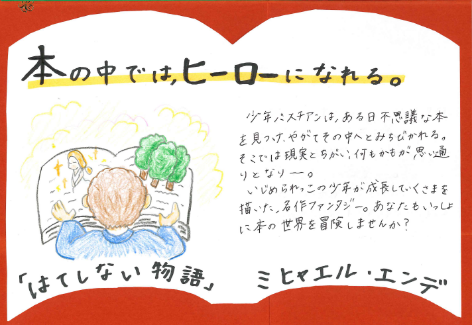 ＜B　中高生におすすめしたい本＞中学生の部最優秀賞　　　　　　　　優秀賞　　　　　松田　葵衣　　　　　　　上野　綺星　　　　　　　　　　鳥瀬　陽香　　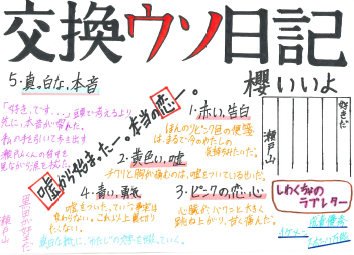 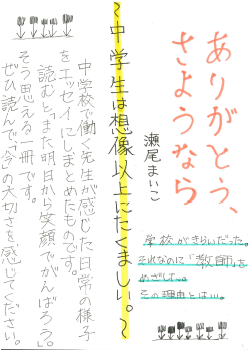 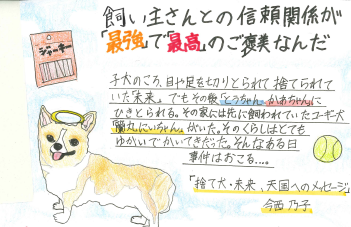 　　　　　　　　　　　　藤丸　泰伸　　　　　　　　　　松本　蓮佳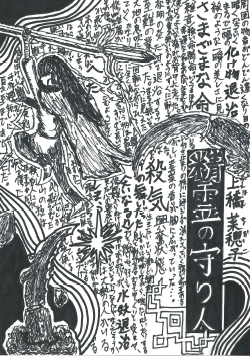 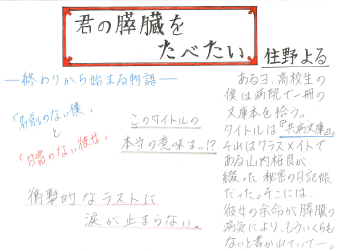 高校生の部　　　　　　　　　　　　　　　　　優秀賞　　　　　　　　　　　　　　　　芝　風留花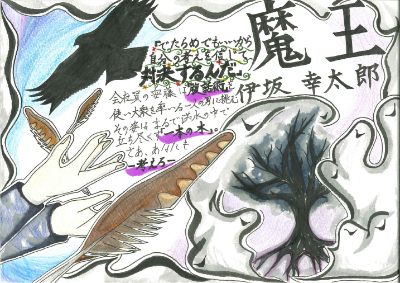 　　　　　　　　　　　　　　　一般の部　　　　　　　　　　松嶋　麻由　　　　　　　　　　最優秀賞　　　　　　優秀賞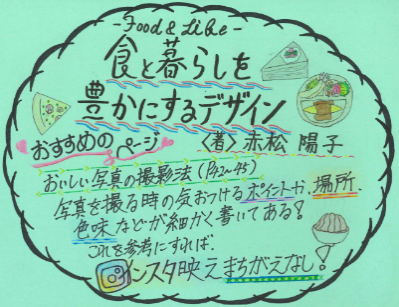 　　　　　　　　　　　　　　　まいまいのまい　　　宇佐美　陽子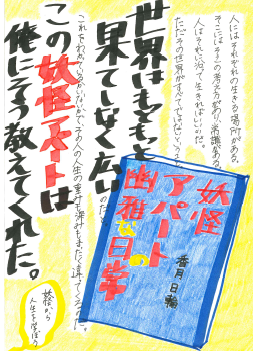 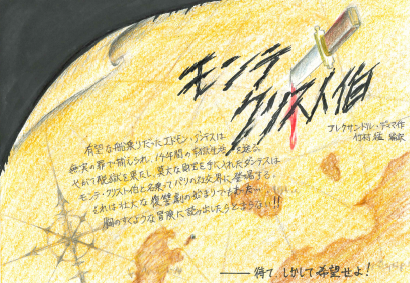 山法師　　　　　　　　　　　　　　　　　　　　　　　　　　　　　　　　　　　　　　　　　　　　　　　　　　北田　悠季　　　　まるるるるる。　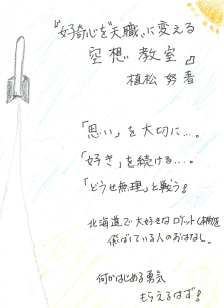 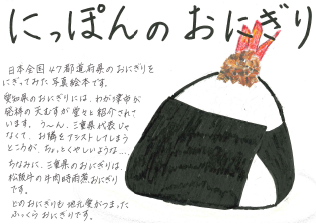 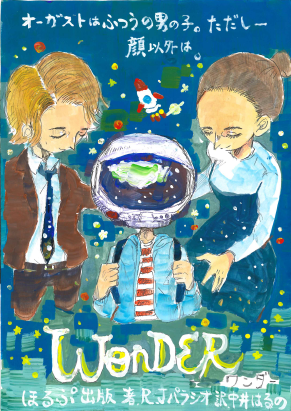 いろはにほへ太郎　　　　　　　　　　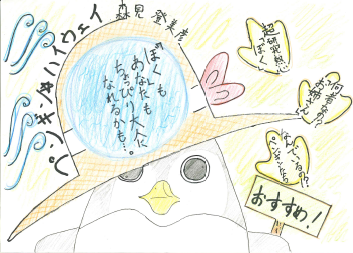 